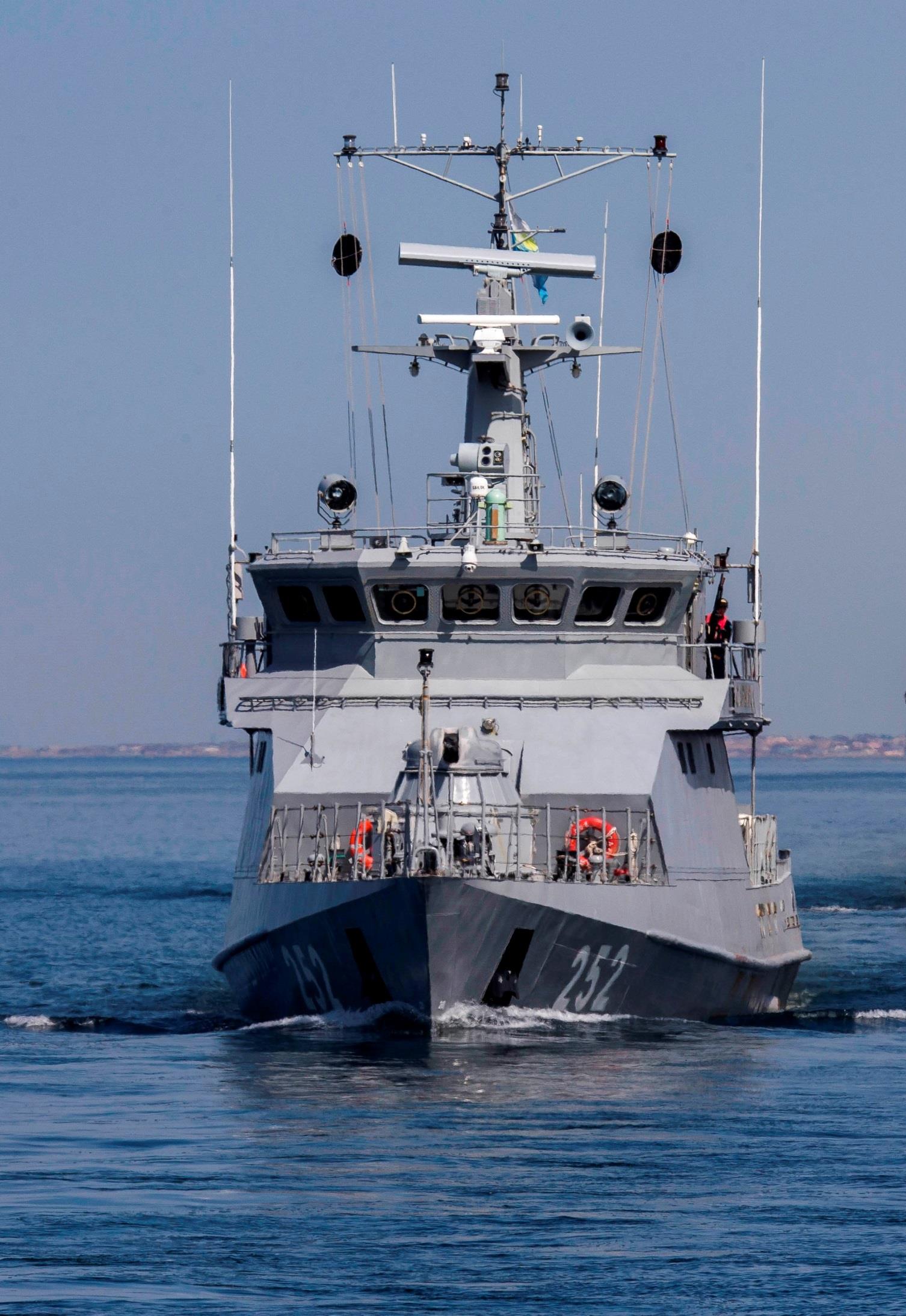 Корабельный составВМС КАЗАХСТАНА                  СПРАВОЧНИКРЕСПУБЛИКА КАЗАХСТАН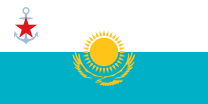 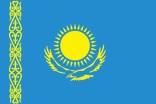                                                                                      Г                                        ВМСРФ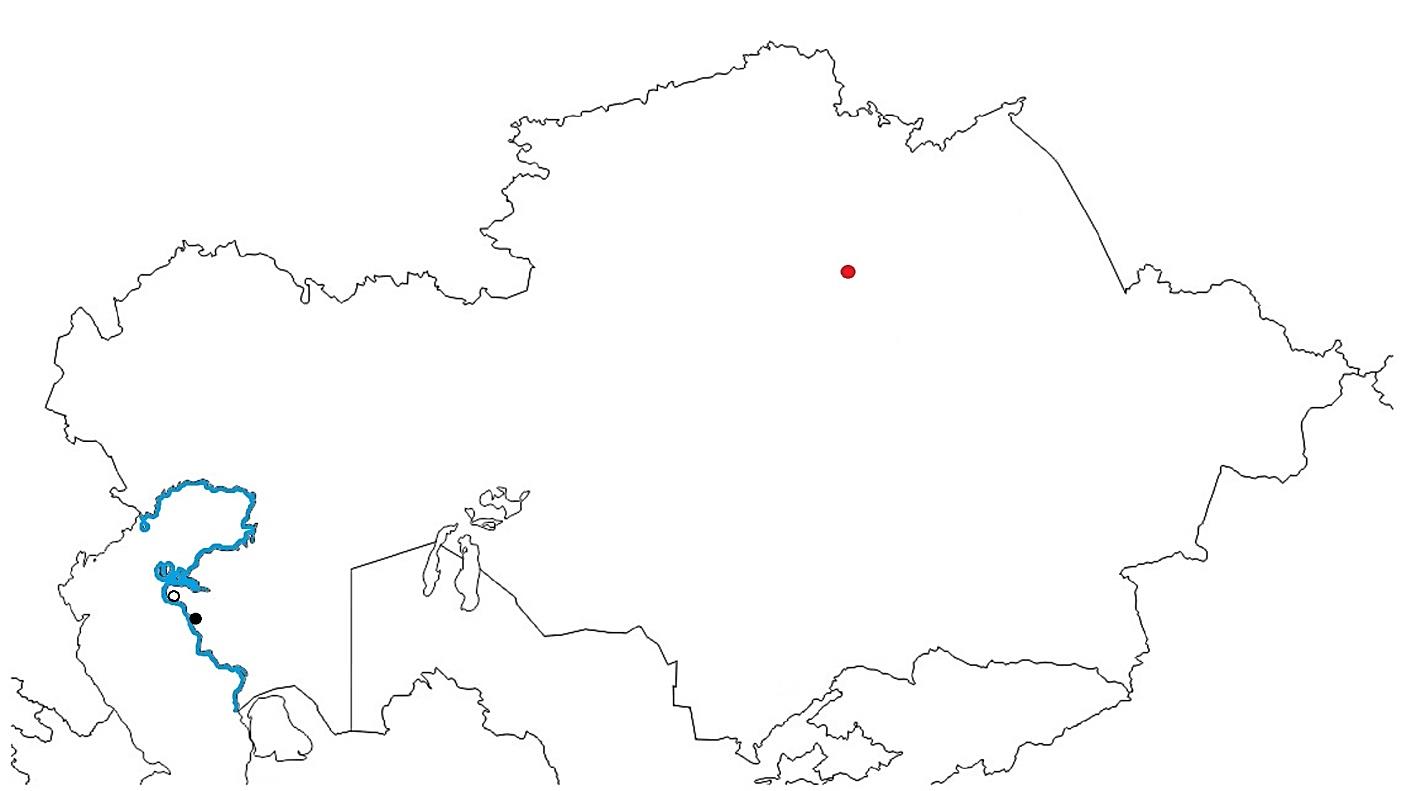                                                         Астана                                                                                                                                           КНР                                   Баутино                                                                                                                                                                        Актау                      Каспийское                            море                                              Узбекистан                                    Кыргызстан                                                         Туркменистан                                  КОРАБЕЛЬНЫЙ СОСТАВМорской форум  2019 - 2020